ПРОЕКТО задачах и  мероприятиях  по организации Года селав муниципальном образовании «Можгинский район»         Заслушав информацию о задачах и мероприятиях по организации Года села в муниципальном образовании «Можгинский район» и руководствуясь Уставом муниципального образования «Можгинский район»,    СОВЕТ ДЕПУТАТОВ  РЕШИЛ:Информацию о  задачах и мероприятиях по организации Года села в муниципальном образовании «Можгинский район»  принять к сведению (прилагается).Опубликовать настоящее решение в информационно-телекоммуникационной сети «Интернет» на официальном сайте  муниципального образования «Можгинский район».Председатель Совета депутатов муниципального образования      		                                                 Г. П. Королькова«Можгинский район»        г. Можга  17 февраля 2021 года         № ____Проект вносит:                                                                                                                                 Первый заместитель главы Администрации района –начальник  Управления по устойчивому развитию территорий                                      М.Ф.НуриевСогласовано:Глава  муниципального образования «Можгинский район»                                          А.Г.ВасильевПредседатель Совета депутатов муниципального образования«Можгинский район»                                                                                                         Г.П. КорольковаЗаместитель начальника отдела  организационно - кадровойи правовой  работы- юрисконсульт                                                                                   Н.В. ЩеклеинаСельские труженики, слаженно сработав в прошлом году, наметили новые горизонты  своей деятельности. Так животноводы планируют в «Год села» «прирасти» по валовому производству молока на 4,8% к уровню 2020 г. по двум категориям хозяйств. Поголовье КРС будет увеличено на  1450 голов. Продолжится строительство новых ферм. В растениеводстве, для достижения успехов пошлых лет, необходимо провести посев ранних яровых культур в оптимальные агротехнические сроки, обеспечить внесение минеральных удобрений не менее 30 кг в действующем веществе на 1 гектар площади, провести посев 100% кондиционными семенами высоких репродукций,  качественно подготовить трактора,  сельскохозяйственную технику и в течение лета обеспечить своевременный уход за посевами.      Старт «Года села» может запустить устойчивый тренд на ближайшие годы  в развитие сельской территории, формирование нового облика деревни в интересах проживающих там людей.     СОВЕТ ДЕПУТАТОВМУНИЦИПАЛЬНОГО ОБРАЗОВАНИЯ«МОЖГИНСКИЙ РАЙОН»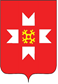 «МОЖГА  ЁРОС»МУНИЦИПАЛ КЫЛДЫТЭТЫСЬДЕПУТАТЪЁСЛЭН КЕНЕШСЫ